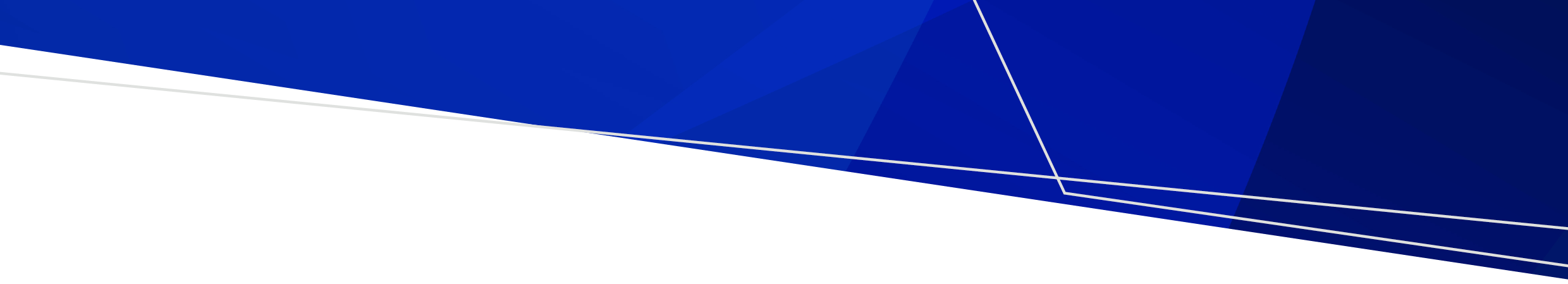 Purpose and ScopeTo provide guidance for the reporting of ambulatory mental health consumer activity in CMI/ODS for the Enhanced Integrated Model for Eating DisordersIn scope:Reporting guidance for ambulatory community mental health activity data of consumers in CMI/ODSOverviewThe Enhanced Integrated Model for Eating Disorders is a specialist team of mental health clinicians who will: Provide clinical leadership and governance for the treatment of consumers with eating disorders admitted into medical wards and under the care of physiciansProvide in-reach to medical inpatients, providing specialist mental health care groups, education, observed meal times and engagement pre-empting ongoing therapy.Provide specialist treatment in outpatients, including offering episodes of evidence based treatment in family based therapy, CBT E and other therapiesFunding will enable health services to operate multi-disciplinary teams specialising in eating disorders to provide clinical leadership and targeted care in both inpatient and community based settings including mental health and general wards.Activity Data ReportingIt is important that all consumers who receive a face to face mental health assessment are registered in CMI in accordance with PMC - Registration of mental health consumers, March 2021 and contacts recorded accordingly.  This change to registration occurred in response to coronial recommendations specifically addressing the risks presented by repeated presentations of consumers across emergency departments for mental health care.All registered consumers seen by an ambulatory mental health service are to have contacts recorded in CMI/ODS.  Diagnoses, phase of care and outcome measures are also required for ambulatory consumers as per previous advice.The Enhanced Integrated Model for Eating Disorders is considered a specialist service and is approved to record contact Type C, Code 6 (specialty service development).  This is in recognition that this service is funded to provide specialist type community mental health services which significantly build capacity to provide mental health support to a target populationSubcentre / Program SetupThis subcentre and program is to be used for the Enhanced Integrated Model for Eating Disorders.SubcentreProgramFor More InformationFurther information about the correct use of CMI/ODS can be found on the Victorian Government’s website.  In particular, see the sections on; Registration of Clients, CMI/ODS Service Contacts and Subcentre/Program Maintenance. https://www.health.vic.gov.au/research-and-reporting/bulletins-and-program-management-circulars-pmcFor any queries relating to data reporting or program setup please email: MHDReporting@health.vic.gov.auMental Health Bulletin 67Enhanced Integrated Model for Eating DisordersOFFICIALSubcentre NameSubcentre TypeCampusProgram ClassOM SettingCaseloadOpen ReasonEnhanced Integrated Model - Eating Disorders (split by age group)Community[The CMI/ODS campus]CommunityCAMHS CommunityAdult CommunityAged Community(choose age appropriate setting)RequiredNew ServiceProgram DescriptionClassificationProgram TypeTarget PopulationAMHSFund SourceStart DateAMHS specificCommunityCB1 Community Based Eating Disorders – Child & AdolescentCB2 – Community Based Eating Disorder – AdultCB3- Community Based Eating Disorder – Aged PersonsNon specificChoose from drop down list15200 -Comm Specialist Statewide ServicesWhen program commenced at serviceTo receive this publication in an accessible format please email MHD Reporting <MHDReporting@health.vic.gov.au>Authorised and published by the Victorian Government, 1 Treasury Place, Melbourne.Available at Bulletins and Program Management Circulars (PMC) - https://www.health.vic.gov.au/research-and-reporting/bulletins-and-program-management-circulars-pmc>© State of Victoria, Department of Health and Human Services, August 2022